ОП.04. ОСНОВЫ ДИЗАЙНА И КОМПОЗИЦИИМЕТОДИЧЕСКАЯ РАЗРАБОТКАТема 2.1. Основы цветоведенияПрактическая работа«Выполнение таблицы «цветовой круг»Цели:1. углубить ранее полученные знания, сформировать у студентов прочные практические знания о свойствах цвета, научиться получать новые цвета путём смешивания других цветов, формирование у студентов умений применять полученные знания для решения производственных задач 2. формирование у студентов  рациональных приёмов и способов мышления, развитие познавательной активности и самостоятельности, внимания, культуры учебного труда, памяти, умения сравнивать (научить студентов находить различное и сходное), зрительно контролировать правильность и точность своих движений3. формирование у обучающихся уважения к труду, высоких нравственных качеств, эстетического вкуса, формирование норм поведения, научить бережному обращению с учебными пособиями; аккуратности, самостоятельности, внимательности, трудолюбия, уверенности в себе, культуры труда, интереса к профессии, развитие творческой учебно-познавательной деятельностиОснащение: раздаточный материал, бумага А4, акварель (гуашь), ветошь, кисть белка, палитра, вода, тетрадь, ручкаПравила техники безопасности:1. Во время работы на столе не должно быть посторонних предметов. 2. При выполнении работы следите за осанкой: сидите прямо, не горбитесь, голову и плечи держите ровно, не прислоняйтесь грудью к столу.3. Следите чтобы расстояние между глазами и поверхностью стола составляло 30-40 см.4. Во время выполнения работ не разбрасывайте инструменты.5. Используйте в качестве емкости с водой посуду их небьющихся материалов, объемом не более 200 мл. Наполняйте емкость водой не более чем на 2\3 от ее объема.6. При перемещении по кабинету с наполненной водой емкостью не бегите, придерживайте емкость за дно.7. Кисть нужно держать между тремя пальцами (большим и средним, придерживая сверху указательным), за железным наконечником (юбочку), не сжимая сильно пальцами. 8. Смачивая кисть в воде, отжимать лишнюю воду о край баночки.Методы: демонстрационный, работа с раздаточным материалом1. Вводный инструктаж:постановка цели выполнения практической работы2. Текущий инструктаж:Ход работы:1. Наблюдение за процессом работы студентов2. Проверка содержания рабочих мест3. Проверка правильности и последовательности выполнения задания4. Оказание помощи в работе студентам3. Заключительный инструктаж:Итоги работы:- прием работ студентов- проверка работ студентов- оценивание работ студентов (активность при фронтальном опросе, правильность и последовательность выполнения работы, соблюдение техники безопасности, правильность в организации рабочих мест)- разбор ошибок допущенных в работах студентовДомашнее задание: Оттветить на вопросы записав их в тетрадь1. Какой учёный открыл цветовой спектр? (Исаак Ньютон);2. Сколько оттенков цвета способен различить глаз человека? (около 300);3. Какие цвета называют хроматическими? (все цветные);4. Какие цвета называют ахроматическими? (чёрный, белый, все оттенки серого).Порядок выполнения работыВопросы и задания Последовательность выполнения упражнения: Выполнение таблицы «цветовой круг1)На заранее подготовленном листе бумаги подберите 3 основных цвета: красный, синий, желтый и обозначьте их в цветовом круге;2) Смешайте основные цвета, чтобы получить составные или производные, это оранжевый, зеленый, фиолетовый и обозначьте их в цветовом круге.Желтый + красный= оранжевый Синий + красный = фиолетовый Желтый + синий= зеленый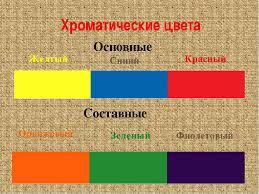 3) Расположите в цветом круге контрастные или дополнительные цвета. Например, проведя диаметр от красного цвета, мы увидим, что его противоположность — зеленый цвет.Дополнительные цвета при смешении образуют ахроматический цвет. Смешение двух дополнительных цветов световых лучей дает белый цвет. Расположенные рядом дополнительные контрастные цвета зрительно усиливают насыщенность друг друга.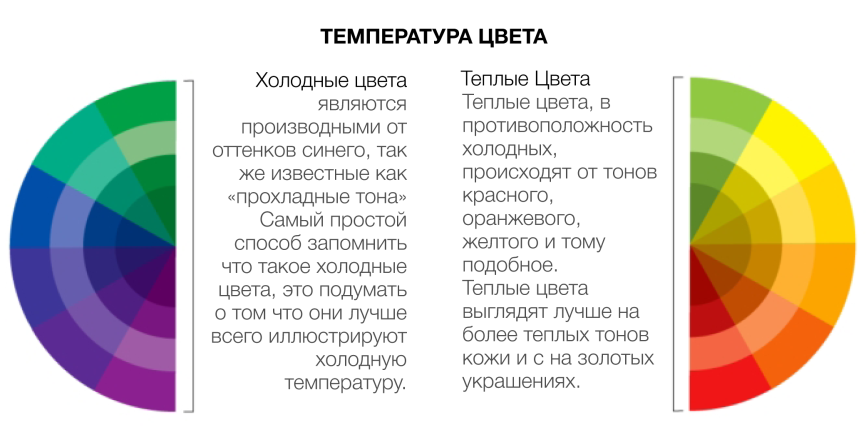 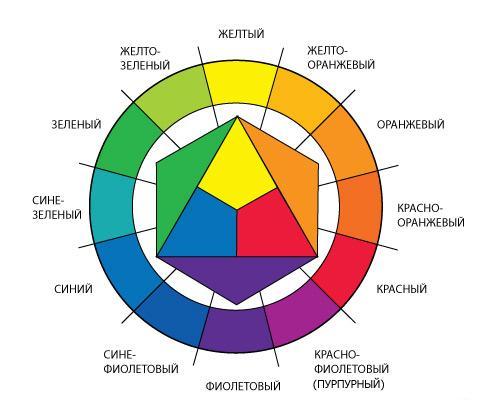 1. Какие цвета принято считать основными?(красный, жёлтый, синий).2. Какие цвета называются промежуточными?(оранжевый, фиолетовый, зелёный).3. Вывод: